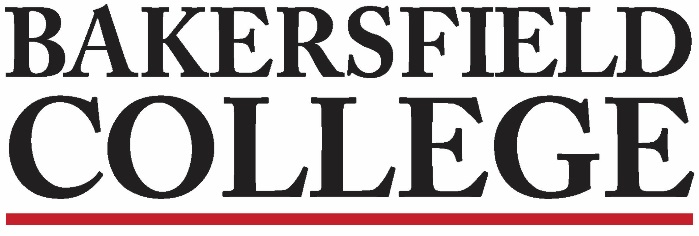 Accreditation and Institutional Quality (AIQ) CommitteeMarch 12, 20193:30pm to 5:00pm in L160Attendees: Jessica Wojtysiak, Craig Hayward, Alma, Livingston, Todd Coston, Talita Pruett, Brent Wilson, Sondra Keckley , Kim Nickell, Jonatan Brown, Maria Brown, Jamal Brown and Leo OcampoNotes taken by: Talita PruettMeeting Minutes1.Approval of Minutes (2/26) & Additions to the AgendaMotion to approve: Brent WilsonSecond: Maria WrightUnanimously approved.5 minutes2.Chairs Report: Craig and JessicaLast College council was cancelled. Guided Pathways regional rep will be on campus on Wednesday 3/13, Jessica will report back next meeting.Craig and others attended “Connecting the Dots” on 3/8, hey had a chance to review the Student Dashboard and learn more about the coding of student success metrics. A team is going to a workshop focused on bringing faculty and researchers together at College of the Canyons on 3/18.10 minutes3.Program Review Report: KimSteve Waller has finished a draft of AUO’s (noninstructional areas for PR). The draft has gone through college council. Next step is to figure out how to add the data elements to assess the AUO’s.Vision for Success and Program Review:Kim asked for AIQ’s input on PR’s approach to incorporate the Vision for Success document into PR.PR already address VfS#5 directly.The following ideas were discussed as possible suggestions:1. Encourage programs to become familiar with the goals and the language of the Vision for Success document.2. Encourage programs to start thinking about their piece in the goals: “What is my area doing to help us meet those goals?”15 minutes4.Assessment Report: BrentBrent met with the Academic Senate President, CCA representatives and Billie Jo, to clarify faculty’s minimum expectations regarding assessment: 1) Faculty is expected to assess one SLO every year for each course; 2) Faculty is expected to post data on eLumen. 3) There should be discussion on each area (whether assessment should be added to eLumen by course, several section, point person, individual, etc.)It has now been one year that Bakersfield College has been using eLumen for SLO assessment. The Assessment Committee is developing a survey to assess the assessment process.5 minutes5.Vision for Success Alignment: Craig & JessicaVision for Success Alignment DocumentInstitution-Set StandardsCraig and Jessica are presenting the Vision for Success alignment with Institution Set Standards at College Council, Academic Senate and FCDC.AIQ recommends that the following Institution Set Standards are added:1) ADT completion to reflect the vision for success (ISS=700, Aspirational Goal of=900)2) “Units at degree award” (ISS=91, Aspirational Goal=82),3) “Employment in the field (ISS=66% Aspirational Goal=75%).Motion to approve recommendation by Brent seconded by Todd. Unanimously approved.Craig and Jessica went over the presentation they will share with CC, Academic Senate and FCDC.30 minutes6.BC Services Survey Prepwas tabled for discussion at the next meeting.20 minutes7.Strategic Directions: Todd & JessicaThe committee will be sending out information to get scores on initiatives. Those responsible for scoring initiatives will have until mid-April to send the score back.10 minutes